Záznam obsahuje přílohu (vyznačeno symbolem kancelářské spony)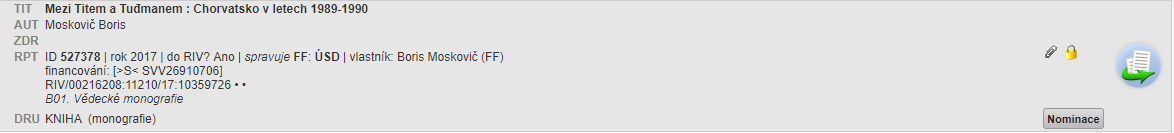 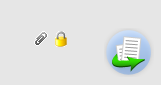 Záznam neobsahuje přílohu a je potřeba ji doplnitZáznamy odeslané do RIV již není možné editovat, tuto možnost má pouze fakultní správce. ID záznamu + přílohu na adresu zašlete na adresu iva.kalendovska@ff.cuni.cz.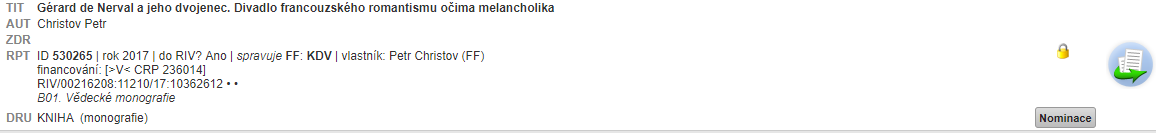 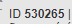 Všechny dodatečně vložené přílohy mají nastavený nejpřísnější režim (Přístup pouze pro vlastníka a nadřízeného správce). 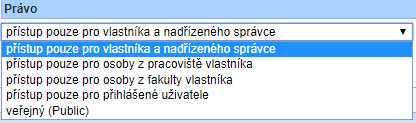 